NPYL All-Star 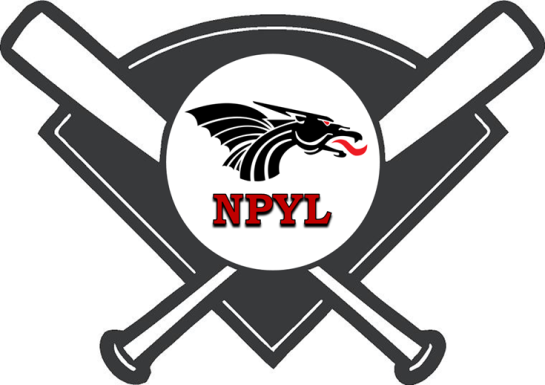 Tournament Entry Form                 July 12th – 15th, 2018                                                 League name: ___________________________________________________________Address: _______________________________________________________________ City: ____________________________ State: ____________  Zip: _______________ Contact: ___________________________  Home Phone: _______________________Email: _______________________________ Cell Phone: _______________________Please enter the following teams into the NPYL 2018 Tournament.Complete Items Below:Please make all checks payable to NPYLTournament Entries are due no later than July 1st Contact:  Jon Thrasher		jonthrasher@npyl.com       Greg Cain		gregcain@npyl.com  		Mail all entries to: 	New Palestine Youth League P.O. Box 202 New Palestine, IN 46163Number of Teams Per Age Group2 MaximumAge GroupEntry FeeTotal Enclosed                7U        $275                9U        $300                11U        $350Total  $                